§1281.  Payment of taxes; delinquent taxes; publication; certificate filed in registryAnnually, after January 15th but no later than January 31st, the State Tax Assessor shall send by mail to the last known address of each owner of real estate subject to assessment under section 1602, including supplementary taxes assessed under section 1331, upon which taxes remain unpaid a notice in writing, containing a description of the real estate assessed and the amount of unpaid taxes and interest, and alleging that a lien is claimed on that real estate for payment of those taxes, interests and costs, with a demand that payment be made by the next February 21st.  For property that constitutes a homestead for which a property tax exemption is claimed under chapter 105, subchapter 4‑B, the State Tax Assessor shall include in the written notice written notice to the owner named on the tax lien mortgage that that owner may be eligible to file an application for tax abatement under section 841, subsection 2, indicating that the State Tax Assessor, upon request, will assist the owner in requesting an abatement and provide information regarding the procedures for making such a request.  The notice must also indicate that the owner may seek assistance from the Department of Professional and Financial Regulation, Bureau of Consumer Credit Protection regarding options for finding an advisor who can help the owner work with the State Tax Assessor to avoid tax lien foreclosure and provide information regarding ways to contact the bureau.  The Department of Professional and Financial Regulation, Bureau of Consumer Credit Protection, by July 15th annually, shall provide to a statewide organization representing municipalities and to the State Tax Assessor information regarding assistance in avoiding tax lien foreclosure to assist municipalities and the State Tax Assessor in providing the information required in the notice.  If the owners of any such real estate are unknown, instead of sending the notices by mail, the assessor shall cause the information required in this section on that real estate to be advertised in the state paper and in a newspaper, if any, of general circulation in the county in which the real estate lies.  Such a statement or advertisement is sufficient legal notice of delinquent taxes. If those taxes and interest to date of payment and costs are not paid by February 21st, the State Tax Assessor shall record by March 15th, in the registry of deeds of the county or registry district where the real estate lies, a certificate signed by the assessor, setting forth the name or names of the owners according to the last state valuation, or the valuation established in accordance with section 1331; the description of the real estate assessed as contained in the last state valuation, or the valuation established in accordance with section 1331; the amount of unpaid taxes and interest; the amount of costs; and a statement that demand for payment of those taxes has been made, and that those taxes, interest and costs remain unpaid.  The costs charged by the register of deeds for the filing may not exceed the fees established by Title 33, section 751.  [PL 2019, c. 401, Pt. A, §12 (AMD).]SECTION HISTORYPL 1965, c. 115 (AMD). PL 1967, c. 271, §7 (AMD). PL 1969, c. 2, §1 (AMD). PL 1973, c. 625, §254 (AMD). PL 1977, c. 509, §§30A,30B, 30C (AMD). PL 1977, c. 679, §4 (AMD). PL 1979, c. 666, §§29-31 (AMD). PL 1981, c. 279, §32 (AMD). PL 1981, c. 706, §§13,14 (AMD). PL 1987, c. 667, §23 (AMD). PL 1989, c. 857, §77 (AMD). PL 1991, c. 846, §12 (AMD). PL 2017, c. 478, §4 (AMD). PL 2019, c. 401, Pt. A, §12 (AMD). The State of Maine claims a copyright in its codified statutes. If you intend to republish this material, we require that you include the following disclaimer in your publication:All copyrights and other rights to statutory text are reserved by the State of Maine. The text included in this publication reflects changes made through the First Regular and First Special Session of the 131st Maine Legislature and is current through November 1, 2023
                    . The text is subject to change without notice. It is a version that has not been officially certified by the Secretary of State. Refer to the Maine Revised Statutes Annotated and supplements for certified text.
                The Office of the Revisor of Statutes also requests that you send us one copy of any statutory publication you may produce. Our goal is not to restrict publishing activity, but to keep track of who is publishing what, to identify any needless duplication and to preserve the State's copyright rights.PLEASE NOTE: The Revisor's Office cannot perform research for or provide legal advice or interpretation of Maine law to the public. If you need legal assistance, please contact a qualified attorney.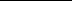 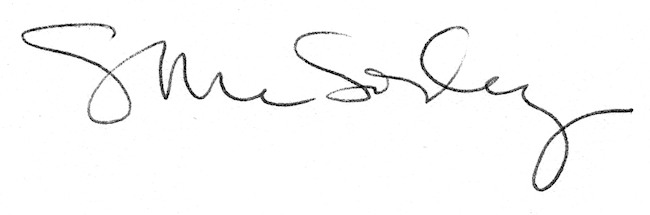 